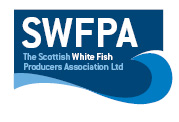 LONG LINE PositionsLong Line Position Info  East  point  61 00,46N              West  point  61 00,49N                       000 39,55W                                 000 49,80WWest  point  61 01,00N              East  point  61 00,00N                       000 51,16W                                000 40,12W   East  point  61 01,49N            West  point  61 01,48N                       000 41,00W                                000 52,04WDate08-07-2020Vessel Name & Reg NoSUFFOLK CHIEFTAIN LT372Skipper NameFRANCISCO ALVAREZ MIGUEZSkipper Email Addresssuffolkchieftain@satlink-mail.comSkipper Mobile No+33640049420